PATNUBAY SA MISA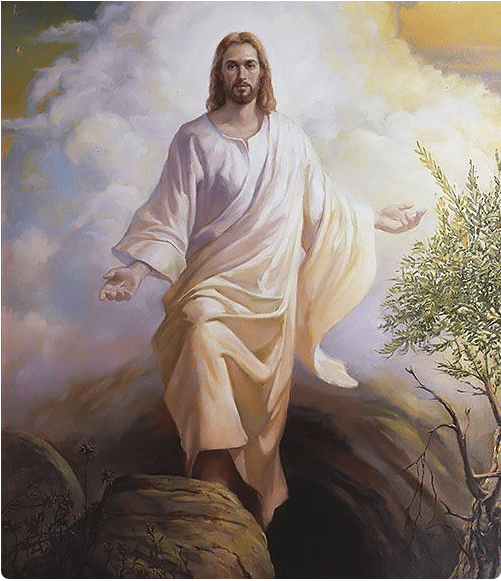 Panahon ng Muling Pagkabuhay“Bagong Guro”Mayo 26, 2019Ika-anim na Linggo sa Panahon ng Muling PagkabuhayPrusisyonLahat ay tumayo.SI KRISTO’Y MULING NABUHAY(Christ The Lord Is Risen Today)1) Si Kristo’y muling nabuhay, Aleluya!Mga anghel ay nagsalaysay, Aleluya!Tayo ay mag-awitan, Aleluya!Buong kalikasan ay magdiwang, Aleluya!2) Ang Hari’y muling nabuhay, Aleluya!Nilupig Niya ang kamatayan, Aleluya!Tinubos tayong tanan, Aleluya!Dinaig Ni Kristo ang libingan, Aleluya!3) Nilubos ang kaligtasan, Aleluya!Ginapi Niya ang kalaban, Aleluya!Nagbangong matagumpay, Aleluya!Sa’ti’y binuksan langit na bayan, Aleluya!4) Yamang Si Kristo’y nabuhay, Aleluya!Tayo man ay mabubuhay, Aleluya!Langit ating kakamtan, Aleluya!Sa Diyos na banal tayo pipisan, Aleluya!Pambungad na PagbatiHaharap sa tao ang TagapagdiwangTagapagdiwang:	Aleluya! Si Kristo ay nabuhay na magmuli!Mga Tao:	Ang Panginoon ay nabuhay na magmuli! Aleluya!Panalangin para sa Kabanalan Tagapagdiwang:	Tayo ay manalangin.Humarap sa AltarMakapangyarihang Diyos, Ikaw na nakababatid ng saloobin ng aming mga puso, lahat ng hangarin ay Iyong nalalaman at sa Iyo ay walang lihim na maitatago; linisin Mo ang aming mga puso at kaisipan sa pamamagitan ng patnubay ng Espiritu Santo, upang kami ay maging karapat-dapat na maghayag ng Iyong banal na Pangalan sa pamamagitan ni Kristo Hesus na aming Panginoon.Lahat:	Amen.Ang Kumpisal ng Kapatawaran  Haharap sa tao ang DiakonoDiakono:	Sinabi ni Hesus, “Ang pangunahin sa lahat ng mga utos ay ito: Pakinggan mo Israel. Ang Panginoon mong Diyos ay iisang Panginoon.  Ibigin mo ang Panginoon mong Diyos nang iyong buong puso, at nang iyong buong kaluluwa, at nang iyong buong pag-iisip at nang iyong buong lakas.Ang ikalawang utos ay ito: Ibigin mo ang iyong kapwa tulad sa iyong sarili. Walang ibang utos na higit na dakila pa sa mga ito.Diakono:	Mga kapatid, ating kilalanin at pagsisihan ang ating mga kasalanan, upang maging handa tayo na ipagdiwang ang mga hiwaga ng banal na pagtitipon. Haharap ang Diakono sa Altar, lahat ay tahimik na luluhod, at mananalangin.Lahat:	Mahabaging Diyos, inaamin ko na ako’y nagkasala sa Iyo, sa isip, sa salita, at sa gawa, dahil sa mga bagay na aking ginawa at nakaligtaang gawin. Hindi Kita inibig ng buong puso; hindi ko inibig ang aking kapwa tulad ng pag-ibig ko sa aking sarili: ako ay nagpapakumbaba at lubos na nagsisisi. Alang-alang sa Iyong Anak na si Hesukristo, kaawaan Mo ako at patawarin, upang ako ay magalak sa Iyong kalooban at lumakad sa Iyong kaparaanan, sa ikaluluwalhati ng Iyong Pangalan.  Amen.Haharap ang Tagapagdiwang sa taoTagapagdiwang:	Kahabagan kayo ng Makapangyarihang Diyos,  at patawarin kayo sa inyong mga kasalanan sa pamamagitan ni Hesukristong ating Panginoon, palakasin nawa kayo sa lahat ng kabutihan at sa kapangyarihan ng Espiritu Santo ay panatilihin sa inyo ang buhay na walang hanggan.Lahat:	Amen.Tatayo ang lahatGloria in ExcelsisGLORIA IN EXCELSIS(Glory to God – John Michael Talbot)Koro) Gloria sa Diyos sa kaitaasan,Kapayapaan sa lupa,Panginoong Diyos, Kataastaasan, Makapangyarihan at Diyos Ama.(Repeat)1) Sinasamba ka, pinasasalamatanPinupuri Ka sa ‘Yong gloriaPanginoong Hesus, Bugtong na Anak ng Diyos AmaPanginoong Diyos, Kordero ng Diyos2) Inako Mo ang sala ng mundoMaawa Ka sa aminNakaluklok Ka sa kanang kamay ng AmaDinggin ang samoPagkat Ikaw lang ang tanging Banal, at Panginoong DiyosAng kataastaasan; Kristo Hesus,Banal na EspirituSa kapurihan ng Diyos Ama, Amen!End) Panginoong Diyos, Kataastaasan, Makapangyarihan at Diyos Ama.Panalangin  				Easter 6 (CEC)Haharap sa taoTagapagdiwang:	Ang Panginoon ay sumainyo.Mga Tao:	At sumaiyong espiritu.Tagapagdiwang:	Tayo ay manalangin.Haharap sa AltarO Diyos, inihanda Mo ang mga mabubuting bagay para sa mga nagmamahal sa Iyo na higit sa aming pang-unawa. Ibuhos sa aming mga puso ang pagmamahal na ito, upang mahalin Ka namin sa lahat ng bagay at higit sa lahat ng bagay nang makamtan ang Iyong mga pangako na higit sa kaya naming hangarin, sa pamamagitan ni Hesukristo aming Panginoon kung saan nabubuhay at naghahari kasama Mo at ng Espiritu Santo, isang Diyos, magpakailanman. Lahat: Amen.Presider goes to the back of the Altar, kisses it, and goes to his chair.Magsiupo ang lahatPagpapahayag ng SalitaUnang Pagpapahayag ng Salita Tagapaghayag: 	Ang pagpapahayag ng Salita ng Diyos hango sa Aklat ng Mga Gawa ika-labing-anim na kabanata.Mga Gawa 16:9 – 15   Tagapaghayag:	Ang Salita ng Panginoon.Mga Tao:	Salamat sa Diyos!Tagapaghayag: 	Magsitayo po ang lahat para sa Tugunang Awit, hango sa Awit Animnapu’t pito.(Magsitayo ang lahat)Tugunang Awit: Awit 67Tagapaghayag:	Diyos, maawa Kayo at kami ay Inyong pagpapalain. Ipakita N’yo sa amin ang Inyong kabutihan,Mga Tao:	upang malaman ng lahat ng bansa ang Inyong mga pamamaraan at pagliligtas.Tagapaghayag:	Purihin Ka sana ng lahat ng tao, O Diyos.Mga Tao:	Sana’y matuwa ang lahat ng tao sa mundo at umawit sa kagalakan. Dahil ang Inyong paghatol ay matuwid at makatarungan at sila’y Inyong pinapatnubayan.Tagapaghayag:	Purihin sana Kayo, O Diyos ng lahat ng tao.Mga Tao:		Sumagana sana ang ani ng mga lupain.Tagapaghayag:	Pagpalain sana tayo ng ating Diyos. At magkaroon sana ng takot sa Inyo ang lahat ng tao sa mundo.Gloria PatriLuwalhati sa Ama, at sa Anak, at sa Espiritu SantoSimula pa noong una, ngayon, at magpakaylanman. Amen.Magsiupo ang lahatANG DIYOS AY PURIHIN(My Tribute)1) Sa Iyo, O Diyos, pasalamat ko ay taos,Hamak man ako’y minahal at Iyong tinubos;Di kaya ng anghel sa langit ang nais kong ipahayag;Panginoon, nag-buhat sa Iyo ang buhay ko’t lahat.Koro) Ang Diyos ay purihinAng Diyos ay purihin;Tunay na dakila ang Kanyang pag-ibig.Sa dugo Niyang tumigisSala ko ay nilinis;Ang Diyos ay purihin sa Kanyang pag-ibig.Tulay) Dalangin ko, O Diyos,Paging dapatin Mo ako;At anumang tagumpay utang ko sa Kalbaryo.Sa dugo Niyang tumigisSala ko ay nilinis;Ang Diyos ay purihin sa Kanyang pag-ibig.Ikalawang Pagpapahayag ng Salita Tagapaghayag:	Ang pagpapahayag ng Salita ng Diyos hango sa aklat ng Mga Pahayag, ikadalawampu’t isang kabanata. Mga Pahayag 21: 1-2; 22-27   Tagapaghayag:	Ang Salita ng Panginoon.Mga Tao:	Salamat sa Diyos!Tagapaghayag:	Magsitayo ang lahat.Magsitayo ang lahatGradual VerseMiter On, bless the Gospel ProclaimerTagapaghayag:	Tapat akong kaibigan ng sa Iyo'y naglilingkod, mga taong buong pusong sa utos Mo'y sumusunod. Gradual HymnTANGING IKAW ANG KARAPAT-DAPAT(Thou Art Worthy To Take the Book)Tanging Ikaw ang karapat-dapatSa Banal Na KasulatanPagkat dugo Mo't buhay,sa'mi'y tumubos at umakay tungo sa Diyos Ama.Sa bawat lahi at wika at angkan at mga bansaHinirang na alagad ng DiyosAt sila'y maghahari, maghahari sa mundo.Pagpapahayag ng Mabuting BalitaDiakono:  		Ang Panginoon ay sumainyo.Mga Tao:	At sumaiyong espiritu.Diakono:	Nawa, Panginoon, Ikaw ay mapasa aming mga isip, labi at puso upang marinig namin ang Iyong Mabuting Balita.	Ang Mabuting Balita ng ating Panginoong Hesukristo ayon kay San Juan ika-labing apat na kabanata.Mga Tao:	Luwalhati sa Iyo, O Panginoong Hesukristo!Juan 14: 23 – 29    Diakono: 	Ang Mabuting Balita ng ating Panginoon.The Word of the Lord.Mga Tao: 	Papuri sa Iyo, O Panginoong Hesukristo!Magsiupo ang lahatAng Sermon Magsitayo ang lahatKredo ng Niceno Sumasampalataya kami sa isang Diyos Amang Makapangyarihan sa lahat, Na may gawa ng langit at lupa, ng lahat na nakikita at hindi nakikita.Sumasampalataya kami sa isang Panginoong Hesukristo, Bugtong na Anak ng Diyos, nagmula sa Ama bago pa nagkapanahon. Diyos buhat sa Diyos, liwanag buhat sa liwanag, Diyos na totoo buhat sa Diyos na totoo, isinilang at hindi ginawa, kaisa ng Ama sa pagka-Diyos, at sa pamamagitan Niya ay ginawa ang lahat. Dahil sa ating pawang mga tao at dahil sa ating kaligtasan, Siya ay nanaog mula sa kalangitan. Sa kapangyarihan ng Espiritu Santo nagkatawang-tao Siya kay Birheng Maria at naging tao. Dahil sa atin ipinako sa krus sa hatol ni Poncio Pilato, Nagpakasakit sa kamatayan at inilibing. Sa ikatlong araw muli Siyang nabuhay ayon sa Banal na Kasulatan, Umakyat Siya sa kalangitan at nakaluklok sa kanan ng Amang Maykapal. Paririto Siyang muli na may dakilang kapangyarihan, upang hatulan ang mga buhay at mga patay.Sumasampalataya kami sa Espiritu Santo, Panginoon at nagbibigay-buhay na nanggagaling sa Ama. Kaisa ng Ama at ng Anak sinasamba Siya at niluluwalhati. Nagsalita Siya sa pamamagitan ng mga propeta.Sumasampalataya kami sa isang Banal na Simbahang Katolika at Apostolika. Gayundin sa isang binyag sa ikapagpapatawad ng mga kasalanan. At hinihintay namin ang mulíng pagkabuhay ng nangamatay at ang buhay na walang hanggan. Amen. Ang Panalangin ng Bayan        Form VIIDiakono:	Manalangin tayo para sa buong kalagayan ng Simbahan ni Kristo, at ng buong mundo.Tagapaghayag:	Makapangyarihang Ama, nananalangin kami para sa Iyong banal at katolikong Simbahan: Mga Tao: 	Nawa’y akayin Mo kami tungo sa katotohanan, puspusin kami ng pag-ibig at pagkaisahin sa espiritu. Tagapaghayag:	Nanalangin kami para sa Iyong mga tagapamuno: Higit sa lahat si Obispo Craig, Obispo Ricardo at Obispo Ariel: Mga Tao: 	Upang ng may isang tinig ay maipaglingkod nila ang Iyong buhay sa mga tao at sa buong sanlibutan. Tagapaghayag:	Nananalangin kami para sa mamamayan at komunidad na ito, at ng aming bansa, at sa sanlibutan: Mga Tao: 	Nawa’y maparangalan namin ang bawat isa at maipaglingkod ang nararapat sa lahat. Tagapaghayag:	Nananalangin kami para sa mga namumuno ng aming pamahalaan, lalo at higit ang aming Pangulong Duterte: Mga Tao: 	Nawa’y pangunahan Mo sila tungo sa mga landas ng katarungan at kapayapaan. Tagapaghayag:	Nananalangin kami para sa mga nagdurusa sa kanilang katawan, isip at espiritu:Mga Tao: 	Nawa’y ihatid Mo sa kanila ang Iyong habag at kaaliwan. Tagapaghayag:	Pagkalooban Mo ng walang hanggang kapahingahan ang mga pumanaw:Mga Tao: 	Nawa’y makabahagi kami sa kanila sa Iyong walang hanggang kaharian.The Presider may invite the people to offer extemporaneous prayers as the Holy Spirit leads, followed by the Corporate Petition, as follows:Tagapagdiwang:    Ipanalangin natin ang Sama-samang      			 Panalangin.Ang Sama-samang Panalangin Makapangyarihang Diyos at Hari, ang aming tahanan sa lahat ng lahi, may-ari ng lupa at lahat ng nilalaman nito:Ipagkaloob Mo sa amin ang itinalagang pamana, at ang biyaya upang maitayo ang mga kaginhawaan ng Iyong mga hinirang, sa paraang mapanumbalik ang Iyong wangis at ang walang hanggang paglago ng pag-ibig para sa Iyo, upang maging tahanan ng Iyong presensiya at tagapangasiwa ng Iyong buhay;sa kaluwalhatian ni Hesukristong aming Panginoon, na nabubuhay at naghahari kasama Mo at ng Espiritu Santo, isang Diyos, ngayon at magpakailanman. Amen.Panalangin Tagapagdiwang:	Nagpapasalamat kami sa patunay ng Iyong pagpapala, Makapangyarihang Diyos, dahil pinalulugod Mo ng pagkain at kagalakan ang mga puso ng Iyong bayan. Sa Iyo ang walang hanggang kaluwalhatian at papuri, sa pamamagitan ni Hesukristo ang Panginoon.Lahat:	Amen.Ang Kapayapaan Tagapagdiwang: 	Ang kapayapaan ng Panginoon ay laging sumainyo.	The peace of the Lord is always with you.Mga Tao:	At sumaiyong espiritu.And also with you.Tagapagdiwang:	Tayo ay mag-alay ng tanda ng kapayapaan sa isa’t isa.Awit ng Pagsamba:Ang Pag-aalay ng PapuriAng Pag-aalay:Ang Pag-aalay ng SariliSALAMAT, SALAMAT(Faith Music Manila)1) Kung aking mamasdan ang kalawakanHindi ko maunawaanAng Iyong dahilan kung bakit ako'yPinili Mo't inaalagaan‘Di ko kayang isipinHinding hindi ko kayang sukatinAng pag-ibig mo HesusNa'Yong binigay sakinKoro) Salamat, salamatO Hesus sa pag-ibig MoWalang ibang nagmahal sa’kin na katulad MoSalamat, salamatO Hesus sa pag-ibig MoAko'y magsasaya sa piling Mo2) Kung may pagsubok man o kagipitanAko ay may lalapitanIkaw Hesus ang aking sandiganHindi Mo ‘ko pababayaan‘Di ko kayang isipinHinding hindi ko kayang sukatinAng pag-ibig mo HesusNa'yong binigay sakin(Ulitin ang Koro)TULAY) Buhay ko ng purihin KaBuhay ko ng Sayo‎'y sumambaWala ng ibang nanaisin pa; kundi pasalamatan KaPURIHIN, SAMBAHIN(Shirley Dolot)1) Tayo nang umawit ng buong galak at siglaatin S'yang purihin sa sayaw at pagkanta.Utusan ang ating laman at isipan,Kaluluwa at buong kalooban na purihin Siya (purihin Siya!).KORO) Ating purihin, sambahin Diyos na dakilaNa may lalang ng lahat ng nilikha,Sama-sama't iisang magpasalamatSa Kanyang biyaya't pag-ibig na tapat.WORTHY OF PRAISEVerse)Worthy of praise, God of the Ages,Alpha, Omega, Beginning and End;Ancient of Days, reigning forever.Chorus)God, You are worthy of praise!Lord, You are worthy of praise!Ang DoxolohiyaDOXOLOGY (Option)(Exaltation)Purihin ang Nagpapala,Diyos ng buong sangnilikha,Purihin sa kalangitan Ama, Anak, at Diwang Banal. Amen!Paghahandog Ng Mga AlayStanding behind the Altar, the Presider now takes the paten with the bread and, holding it slightly raised above the altar, saysTagapagdiwang:	Pinagpala Ka, Panginoong Diyos ng sangnilikha. Sapagkat sa Iyong kabutihan ay aming natanggap ang tinapay na aming iniaalay sa Iyo na bunga ng kalupaan at gawa ng tao. Ito ay magiging katawan ni Kristo. Mga Tao:	Pagpalain ang Diyos magpakailan man.
While pouring a small amount of water into the chalice and flagons), the Presider says quietlyTagapagdiwang: 	Sa pamamagitan ng misteryo nitong tubig at alak, nawa ay makabahagi kami sa kabanalan ni Kristo, na nagpakumbaba upang makibahagi sa aming pagkatao.Then the Presider takes the chalice and, holding it slightly raised above the altar, saysTagapagdiwang:	Pinagpala Ka, Panginoong Diyos ng sangnilikha. Sapagkat sa Iyong kabutihan ay aming natanggap ang alak na aming iniaalay sa Iyo, na bunga ng ubasan at gawa ng tao; Ito ay magiging dugo ni Kristo.Mga Tao:	Pagpalain ang Diyos magpakailan man.Then the Presider takes an offering basket and, holding it slightly raised above the altar, saysTagapagdiwang:	Pinagpala Ka, Panginoong Diyos ng sangnilikha. Sapagkat sa Iyong kabutihan ay inihahandog namin sa Iyo itong mga ikapu at alay. Ang mga ito ay gagamitin sa Iyong simbahan para sa mga gawaing Iyong itinalaga para sa amin at sa pagpapalawak ng Iyong kaharian.The Presider then places the offering below the altar, then turns to the side and washes his hands, quietly sayingTagapagdiwang: 	Hugasan Mo ako, O Panginoon, mula sa aking kasamaan at linisin Mo ako mula sa aking kasalanan.  Exhortation To Pray (Orate fratres)(The Presider returns to the center of the altar and faces the people, and says:)Tagapagdiwang: 	Ipanalangin ninyo mga kapatid, nawa ang ating handog ay maging katanggap-tanggap sa Diyos, ang makapangyarihang Ama. Mga Tao: 	Nawa tanggapin ng Panginoon ang handog mula sa iyong mga kamay para sa kapurihan at kaluwalhatian ng Kanyang pangalan, para sa ating kabutihan at sa kabutihan ng lahat ng Kanyang banal na Simbahan.   Amen.Dakilang Pasasalamat Tagapagdiwang: 	Ang Panginoon ay sumainyo.		Mga Tao:	At sumaiyong espiritu.Tagapagdiwang: 	Itaas ninyo ang inyong mga puso.		Mga Tao:	Itinataas namin sa Panginoon.Tagapagdiwang: 	Pasalamatan natin ang ating Panginoong Diyos.Mga Tao:	Marapat na Siya ay pasalamatan at papurihan.Pagpapala ng Pangalan          Easter III CECTagapagdiwang:	Tunay na nararapat at matuwid, aming tungkulin at kaligtasan, palagi at saanman na kami’y magbigay ng pagbubunyi sa Iyo, O Panginoon, ngunit higit sa lahat, ang papurihan Ka sa Iyong kaluwalhatian, nang ialay si Kristo na aming Paskuwa.	Siya ang tunay na Kordero na nag-alis ng kasalanan ng 	mundo; sa Kanyang kamatayan ay winasak Niya ang aming kamatayan, at sa Kanyang pagbangon, ay pinanumbalik ang aming buhay 	Kaya, puno ng kagalakan ng paskuwa, bawat lupain, bawat bayan ay nagagalak sa Iyong kapurihan at maging ang hukbo ng langit. Kasama ang mga anghel, kami ay walang katapusang umaawit sa Iyong kaluwalhatian, at nagbubunyi: Sanctus BenedictusLahat:	Santo, Santo, Santo,Makapangyarihang DiyosLangit at lupa'y napupuno ng Kaluwalhatian Mo Pinagpala Siya na napariritosa Ngalan ng Panginoon.Osana sa Kaitaasan!Eucharistic Prayer VIII	CECThe presider, with hands extended, says:Tagapagdiwang: 	Pinasasalamatan Ka namin, Amang Banal, dahil Ikaw ay dakila, at lahat ng Iyong nilikha ay ginawa Mo ng may karunungan at pag-ibig. Nilikha Mo ang tao ayon sa Iyong wangis at ipinagkatiwala sa pangangalaga niya ang buong mundo, upang sa kanyang paglilingkod sa Iyo, ang Tagapaglikha, ay mapamunuan niya ang lahat ng sangnilikha.  At kahit siya ay nawalay dahil sa kanyang pagsuway sa Iyo, hindi Mo siya pinabayaan sa kapangyarihan ng kamatayan. Ikaw ay dumating ng may awa upang tulungan ang lahat, kaya kung sino man ang maghanap ay masumpungan Ka. Muli’t muli ibinigay Mo ang Iyong tipan sa tao, at sa pamamagitan ng mga propeta ay itinuro mo sa kanya na maghintay sa kaligtasan.At gayon na lamang ang pag-ibig Mo sa sanlibutan, Amang pinakabanal, ipinagkaloob Mo sa takdang panahon ang Iyong bugtong na Anak bilang aming Tagapagligtas. Nagkatawang tao Siya sa pamamagitan ng Espiritu Santo at ipinanganak ni Birheng Maria, nakibahagi Siya sa aming pagkatao sa lahat ng bagay maliban sa kasalanan. Ipinahayag Niya sa mga aba ang mabuting balita ng kaligtasan, sa mga bilanggo, ang kalayaan, at sa mga pusong may lumbay, ang kagalakan. Upang tupdin ang utos, ay inialay Niya ang Kanyang sarili sa kamatayan, at sa muli Niyang pagkabuhay, pinagtagumpayan Niya ang kapangyarihan ng kamatayan at pinanumbalik muli ang buhay. Tagapagdiwang:	At upang hindi na kami mamuhay para sa aming mga sarili bagkus mamuhay para sa Kanya na namatay at nabuhay para sa amin, ipinagkaloob Mo ang Espiritu Santo, Ama, bilang unang bunga sa mga mananampalataya, at upang malubos ang kaganapan ng gawain Mo dito sa sangkalupaan, at ganap na malinis ang sangnilikha.Magsiluhod ang lahatEpiclesisThe Presider raises his hands above the Altar, then lowers them down above the offerings. While making the sign of the cross once over both the bread and chalice, he says:Tagapagdiwang: 	Kaya, kami ay nananalangin O Panginoon: na mapagpalang pakabanalin ng Espiritu santo ang mga  alay na ito,	 	upang ang mga ito ay maging  Katawan at   Dugo ng aming Panginoong Hesukristo, nang aming maipagdiwang ang dakilang misteryo, na Kanyang inihabilin upang maging aming walang hanggan tipan.The Presider joins his hands.AnamnesisThe words of the Lord in the following formulas should be spoken clearly and distinctly, as their meaning demands.Tagapagdiwang: Nang dumating na ang oras ng Anak upang luwalhatiin Mo, Amang pinakabanal, silang sariling Kanya ay minahal niya hanggang sa wakas. Habang sila’y nasa hapunan, kumuha Siya ng tinapay. Matapos magpasalamat, hinati Niya ito at ibinigay sa Kanyang mga alagad at sinabi:		"Kunin ninyo ito at kanin; Ito ang Aking katawan na iniaalay para sa inyo. Gawin ninyo ito bilang pag-alaala sa Akin."The Presider shows the consecrated host to the people, places it on the paten, and bows or genuflects in adoration.Tagapagdiwang: 	Sa katulad na paraan, kinuha Niya ang saro ng alak. Matapos magpasalamat, ibinigay Niya ito sa Kaniyang mga alagad at sinabi:  	“Uminom kayong lahat, ito ang Aking Dugo ng Bagong Pakikipagtipan na tumigis para sa inyo at para sa lahat, sa ikapagpapatawad ng mga kasalanan. Sa tuwing iinumin ninyo ito, gawin ninyo ito sa pag-alaala sa Akin.”	The Presider shows the consecrated chalice to the people, places it on the corporal, and bows or genuflects in adoration.Magsitayo ang lahatMisteryo ng PananampalatayaTagapagdiwang: 	Ating ipahayag ang misteryo ng ating pananampalataya. Lahat:	Si Krito ay namatay, Si Kristo ay nabuhay, Si Kristo ay babalik muli!  Panalangin para sa SimbahanTagapagdiwang: 	 Kaya, Ama, ipinagdiriwang namin ngayon ang pag-ala-ala ng aming pagkatubos, paggunita sa kamatayan ni Hesukristo at ang Kanyang pinagmulan buhat sa mga patay. Pinahahayag namin ang Kanyang muling pagkabuhay at pag-akyat Niya sa Iyong kanang kamay, at sa paghihintay namin sa muli Niyang pagbabalik nang may kaluwalhatian, aming inaalay sa Iyo ang Kanyang Katawan at Dugo. Tingnan, O Panginoon, ang alay ng papuri at pasasalamat na Iyong ibinigay sa Iyong Iglesia, at sa Iyong kabutihang loob ay ipagkaloob sa lahat ng nakikibahagi ng isang tinapay at isang saro upang, pagbuklurin sa isang katawan sa pamamagitan ng Espiritu Santo, upang sila ay maging tunay na buhay na alay kay Kristo sa kapurihan ng Iyong kaluwalhatian.Tagapagdiwang: 	Kaya, Panginoon, alalahanin ngayon ang Iyong lingkod na si Craig, aming Patriyarka, si Ricardo, aming Primate, si Ariel aming Obispo at buong hanay ng mga Obispo. Alalahanin ang lahat ng mga kaparian, higit sa lahat ang mga nakibahagi sa pag-aalay, maging ang mga taong natitipon sa Iyong harap, na taos-pusong naghahanap sa Iyo.The Presider prays for them briefly with hands joined. Then, with hands extended, he continues:Tagapagdiwang: 	Para sa aming lahat na Iyong mga anak, ipagkaloob, O maawaing Ama, na kami ay makapasok sa makalangit na pamana kasama ang Pinagpalang Birheng Maria, ang Ina ng Diyos at kasama ng Iyong mga apostol at santo sa Iyong kaharian. Doon, kasama ng buong sangnilikha na malaya sa katiwalian ng kasalanan at kamatayan, nawa’y maluwalhati Ka namin sa pamamagitan ni Kristo aming Panginoon, The Presider joins his hands. 	sa pamamagitan Niya ay natanggap ng sanlibutan ang mabuti.Great Doxology and Great Amen The Presider takes the chalice and the host and, lifting them up, saysTagapagdiwang:	Sa pamamagitan Niya, kasama Niya at sa Kanya, sa pakikipag-isa ng Espiritu Santo, lahat ng kapurihan at kaluwalhatian ay sa Iyo, Amang makapangyarihan sa lahat, ngayon at magpakailanman.   Lahat:	Amen.Ang Panalangin ng Panginoon Tagapagdiwang:	Sa tagubilin ni Hesukristo na ating Tagapagligtas, lakas-loob na tayo ay manalangin…Lahat:                  	AMA NAMIN(Jason G. Abalajen)Ama namin, sumasalangit Ka,Sambahin ang ngalan Mo.Mapasa amin ang kaharian Mo,Sundin ang loob Mo dito sa lupa para ng sa langit.Bigyan Mo po kami ngayon ng aming kakanin sa araw-araw,at patawarin Mo kami sa aming mga sala.Para nang pagpapatawad namin sa nagkakasala sa amin.At huwag Mo kaming ipahintulot sa tukso.At iadya Mo kami sa lahat ng masama.Sapagka’t sa’Yo ang kaharian, kapangyarihan, at kaluwalhatiaanNgayon at kailanman. Amen.Ang Paghahati ng TinapayPresider breaks the consecrated host in half, then breaks off a small piece and places it in the chalice.Tagapagdiwang:	Aleluya!	Si Kristo ang Korderong Pampaskuwa ay naihandog na!Mga tao: 	Kaya ipagdiwang natin ang pista! Aleluya!Ang Pag-aanyaya sa Komunyon The Presider elevates the host and the chalice together, sayingTagapagdiwang: 	Ito ang Kordero ng Diyos na nag-aalis ng kasalanan ng sanlibutan. Mapalad tayong naanyayahan sa Kanyang piging.Mga Tao:	Panginoon, hindi ako karapat-dapat na Ikaw ay manahan sa akin, ngunit sa isang salita Mo lamang ay gagaling na ang aking kaluluwa.    Tagapagdiwang: 	Ang mga kaloob ng Diyos para sa mga hinirang ng Diyos: tanggapin ninyo ito bilang pag-alaala na si Hesus ay namatay para sa inyo at magpasalamat nang buong puso.Ang Banal na Komunyon BREATHE(Michael W. Smith)This is the air I breathe; this is the air I breathe:Your Holy presence, living in me.This is my daily bread; this is my daily breadYour very Word, spoken to meChorus:And I, I’m desperate for You.And I, I’m lost without You.WHAT A BEAUTIFUL NAMEYou were the Word at the beginning
One With God the Lord Most High
Your hidden glory in creation
Now revealed in You our ChristWhat a beautiful Name it is
What a beautiful Name it is
The Name of Jesus Christ my KingWhat a beautiful Name it is
Nothing compares to this
What a beautiful Name it is
The Name of JesusYou didn't want heaven without us
So Jesus, You brought heaven down
My sin was great, Your love was greater
What could separate us nowWhat a wonderful Name it is
What a wonderful Name it is
The Name of Jesus Christ my KingWhat a wonderful Name it is
Nothing compares to this
What a wonderful Name it is
The Name of Jesus
What a wonderful Name it is
The Name of JesusDeath could not hold You, the veil tore before You
You silenced the boast, of sin and grave
The heavens are roaring, the praise of Your glory
For You are raised to life againYou have no rival, You have no equal
Now and forever, Our God reigns
Yours is the Kingdom, Yours is the glory
Yours is the Name, above all namesWhat a powerful Name it is
What a powerful Name it is
The Name of Jesus Christ my KingWhat a powerful Name it is
Nothing can stand against
What a powerful Name it is
The Name of JesusPanalangin Pagkatapos ng Komunyon Tagapagdiwang:	Tayo ay manalangin. Lahat:	 Makapangyarihan at walang hanggang Diyos, nagpapasalamat kami na pinagkalooban Mo kami ng pinakamamahal na Katawan at Dugo ng Iyong Anak na si Hesukristo na aming Tagapagligtas; at sa katiyakan ng pagiging bahagi namin sa banal na misteryo ng katawan ng Iyong Anak bilang mga tagapagmana ng Iyong walang-hanggang kaharian.  At ngayon, isugo Mo kami Ama, upang maisakatuparan namin ang mga gawain na ipinagkatiwala Mo sa amin, ang ibigin at paglingkuran Ka bilang mga tapat na patotoo ni Hesukristo na aming Panginoon. Sa Kanya, sa Iyo, at sa Espiritu Santo, ang karangalan at kaluwalhatian, ngayon at magpakailanman. Amen.  BendisyonTagapagdiwang:	Ang kapayapaan na mula sa Diyos, na higit sa anumang pang-unawa, ang siyang magpanatili sa inyong mga puso at pag-iisip, sa pakikipag-isa sa Diyos at sa Kanyang Anak na si Hesukristo. Ang pagpapala ng Makapangyarihang Diyos, ang  Ama, ang Anak, at ang Espiritu Santo ay manatili sa inyo ngayon at magpakailanman. Lahat:			Amen.RecessionalHE IS RISEN! HE IS RISEN! / JESUS, LORD, REDEEMER1) He is risen! He is risen!  Tell it out with joyful voice:He has burst His three day's prison;  Let the whole wide earth rejoice:Death is conquered, we are free, Christ has won the victory.Chorus) Jesus, Lord, Redeemer, once for sinners slain,Crucified in weakness, raised in pow'r, to reign,Dwelling with the Father, endless in Thy days,Unto Thee be glory, honour, blessing, praise!2) Come, you sad and fearful hearted, With glad smile and radiant face!Death's long shadows have departed; Gloom with Easter joy replace;Sin's dread sting for us He bore; died He once to die no more.3) He is risen! He is risen!  He has opened heaven's gate:We are free from sin's dark prison, risen to a holier state;And a brighter Easter beam on our longing eyes shall stream.The Extinguishing of the Altar CandlesAng Paghayo Diakono:	Humayo kayo sa kapayapaang niluluwalhati ang Panginoon sa pamamagitan ng inyong buhay. Mga Tao:	Salamat sa Diyos! Alleluia! Alleluia! Amen.   